ПУЛ НАСТАВНИКОВМуниципального дошкольного образовательного учреждения детского сада № 34КредоДолжностьПедагогический стажОсновные компетенции наставникаОпыт, которым могу поделитьсяКолобова Марина Анатольевна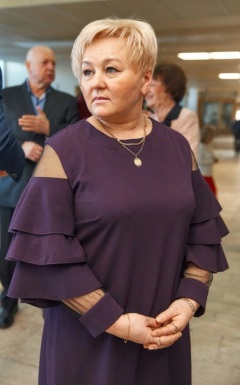 «Надо любить то, что вы делаете, надо делать то, что вы любите»  Рей Бредбери«Никогда не останавливаться на достигнутом, учить и учиться одновременно»воспитатель16- Умение работать в команде-педагогический такт-высокий профессионализм и знание основ педагогики и психологии дошкольников-искренность и объективность-умение организовать себя и привлечь других-требовательность к себе- целеустремленность- любовь к людям-желание помочь  и дать правильный совет- умение  и желание обучать- умение находить выход из нестандартных ситуацийРабота с дошкольниками по развитию связной речи – одна из важных задач в деятельности воспитателя.Мне важно сделать так, чтобы эта деятельность стала увлекательной и интересной для младшего дошкольника.«Театрализованная деятельность как средство развития речи детей младшего дошкольного возраста», деятельность, наполненная эмоциональными красками , мимикой, жестами  и  творчеством.